OSNOVNA ŠKOLA MILANA LANGA Bregana, Langova 211.10.2023.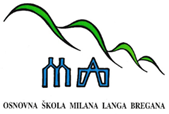 ŠKOLSKA  KUHINJA – MLIJEČNI OBROKza razdoblje od 16. do 20.10.2023. godinePonedjeljak:  čokoladna kifla + kakaoUtorak: 	    bolonjez + kiseli krastavciSrijeda:	    rolada od čokolade + mlijekoČetvrtak: 	    grašak s noklicama i puretinom + kruhPetak:             kroasan + bananaJELOVNIK  ZA  UČENIKE U  PRODUŽENOM  BORAVKUza razdoblje od 16. do 20.10.2023. godinePonedjeljak: RUČAK: bistra juha + lazanje s mljevenim mesom + zelena salataUŽINA:   mini slanac + jogurtUtorak:RUČAK: varivo prisiljeno zelje sa suhim mesom + jogurt kolačUŽINA:   voćni keksi + mlijekoSrijeda:RUČAK: krem juha od mrkve + pečena svinjetina + krumpir + salataUŽINA:   grisini + mlijekoČetvrtak: RUČAK: varivo ječam sa porilukom, mrkvom, krumpirom i suhim mesom + rolada od bananeUŽINA:   nutela na kruhu + mlijekoPetak: RUČAK:  krem juha od brokule + kuhani slani krumpir + ribaUŽINA:    biskvit + sok DOBAR TEK!